R  E  P  U  B  L  I C A   M O L D O V A	                 Р Е С П У Б Л И К А   М О Л Д О В А         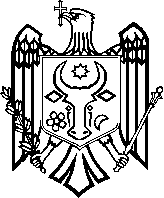 Raionul Anenii Noi 			             Район Анений НойConsiliul orăşenesc Anenii Noi	             Городской Совет  Анений Нойstr.Suvorov,6 tel. 0-265-2-26-65 2-21-08                            ул.Суворова,6 тел.0-265-2-26-65 2-21-08e-mail: primaria.aneni@gmail.com                                  e-mail: primaria.aneni@gmail.com                                                                                                                                            proiect                                                                          DECIZIE nr.4/1                                                                                                          din  4  iunie 2021Cu privire la desemnarea candidaturilor pentru funcţia de membru cu drept de vot deliberativ în componenţa birourilor electorale  primăria or. Anenii Noisi pentru alegătorii din Stânga Nistrului     	În scopul bunei organizări şi desfăşurări a alegerilor parlamentare anticipate din 11.07.2021 şi în conformitate cu art. 27 şi art. 120 din Codul Electoral; în conformitate cu art.14  al Legii nr.436/2006 privind administraţia publică locală cu modificările şi completările ulterioare; Legea nr.100/2017 privind actele normative cu modificările şi completările ulterioare; având avizele comisiilor consultative  de specialitate, Consiliul orăşenesc Anenii Noi, DECIDE:1. Să desemnează candidaturile pentru funcţia de membru cu drept de vot deliberativ în  componenta birourilor electorale primăria or. Anenii Noi şi pentru alegătorii din Stânga Nistrului din partea Consiliului orăşenesc, conform anexei.2.  Responsabil de pregătirea secţiilor de votare a primăriei or. Anenii Noi se numeşte dl Moroz S., viceprimar.3. Prezenta decizie se aduce la cunoştinţă publică prin plasarea în Registrul de Stat al Actelor Locale, pe pag web şi panoul informativ al instituţiei.4. Prezenta decizie, poate fi notificată autorității publice emitente de Oficiului Teritorial Căușeni al Cancelariei de Stat în termen de 30 de zile de la data includerii actului în Registrul de stat al actelor locale.5. Prezenta decizie, poate fi contestată de persoana interesată, prin intermediul Judecătoriei Anenii Noi, sediul Central (or. Anenii Noi, str. Marțișor nr. 15), în termen de 30 de zile de la comunicare.6. Controlul asupra executării prezentei decizii se atribuie dlui Maţarin A., primar.Președintele ședinței:                                                                    Contrasemnează: Secretar al Consiliului orășenesc                                                    Svetlana  Basarab                                                           Notă informativă a proiectului de decizie a consiliului orășenesc Anenii Noi nr.4/1 din 04.06.2021“ Cu privire la desemnarea candidaturilor pentru funcţia de membru cu drept de vot deliberativ în componenţa birourilor electorale primăria or. Anenii Noi şi pentru alegătorii din Stânga Nistrului“                                                     AVIZ                          de expertiză anticorupție la proiectul de decizie nr.Cu privire la desemnarea candidaturilor pentru funcţia de membru cu drept de vot deliberativ în componenţa birourilor electorale  primăria or. Anenii Noi şi pentru alegătorii din Stânga Nistrului“În conformitate cu prevederile art.35 al Legii nr.100 din 22.12.2017 cu privire la actele normative , întru asigurarea imparțialității și legalității proiectelor de decizii.Autorul garantează pe proprie răspundere, că proiectul de decizie  nr. Cu privire la desemnarea candidaturilor pentru funcţia de membru cu drept de vot deliberativ în componenţa birourilor electorale primăria or. Anenii Noi şi pentru alegătorii din Stânga Nistrului“ nu conține elemente de corupție.Autor de proiect:Moroz S., viceprimar    ____________________Chemscaia V., viceprimar   _________________ Denumirea autorului şi a participanţilor la elaborarea proiectului:Moroz S., si  Chemscaia V, viceprimari2.Condiţiile ce au impus elaborarea proiectului de act normativ şi finalităţile urmărite:Proiectul deciziei este elaborat de către viceprimari în conformitate cu art. 27 şi art. 120 din Codul Electoral; în conformitate cu art.14  al Legii 436/2006 privind administraţia publică locală cu modificările şi comăletările ulterioare; Legea 100/2017 privind actele normative cu modificările şi completările ulterioare3. .Principalele prevederi ale proiectului şi evidenţierea elementelor noi: prezentul proiect se propune spre aprobare în scopul bunei organizări şi desfăşurări a alegerilor  din 11.07.20214. Fundamentarea economico-financiară:Implementarea prezentului proiect  este necesar pentru organizarea şi desfăşurarea alegerilor  din 11.07.20215. Modul de încorporare a actului în cadrul normativ în vigoare:Proiectul  deciziei se încorporează în sistemul actelor normative.6. Avizarea şi consultarea publică a proiectului:În baza celor expuse și în conformitate cu art.32 din Legii nr.100 din 22.12.2017 cu privire la actele normative.Proiectul deciziei “ Cu privire la desemnarea candidaturilor pentru funcţia de membru cu drept de vot deliberativ în componenţa  birourilor electorale”, proiectul a fost avizat de către instituțiile din subordinea primariei or.Anenii Noi.  În scopul respectării prevederilor Legii nr.239 din 13 noiembrie2013 privind transparența în procesul decizional, proiectul a fost plasat pe pagina web oficială a primariei or.Anenii Noi www.anenii-noi.com la directoriul Transparența decizională.7. Constatările expertizei anticorupție:În temeiul art.35 al Legii nr.100 din 22.12.2017 cu privire la actele normative, expertiza anticorupție a fost efectuată de către autor. Proiectul nu conține reglementări ce ar favoriza corupția.8. Constatările expertizei juridice:În temeiul art.37 al Legii nr.100 din 22.12.2017 cu privire la actele normative, proiectul de decizie a fost expus expertizei juridice de către juristul primariei or.Anenii Noi , care a expertizat actul respectiv și a constatat că corespunde ca structură, conținut și nu contravine legislației.Proiectul deciziei se prezintă comisiei consultative de specialitate pentru avizare și propunerii Consiliului orașenesc  